Tuesday 31st March 2020Good morning Year 1 and 2! 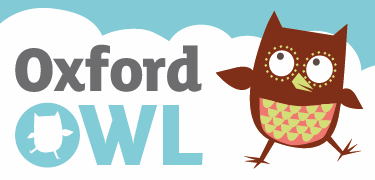 It has been great to hear that so many of you are reading lots at home. If you have finished your books you may like to look at https://home.oxfordowl.co.uk/They have free ebooks that you can access. You can search for a book based on the colour book band you are on and then pick one to read. If you are a free reader your colours are white, lime and brown.Today’s physical challenge is called ‘Wacky Races’! Details can be found on the next page.I would love to hear all about your day, mgibson@swn.dneat.orgHave a good day!Mrs GibsonToday’s physical challenge is ‘Wacky Races’!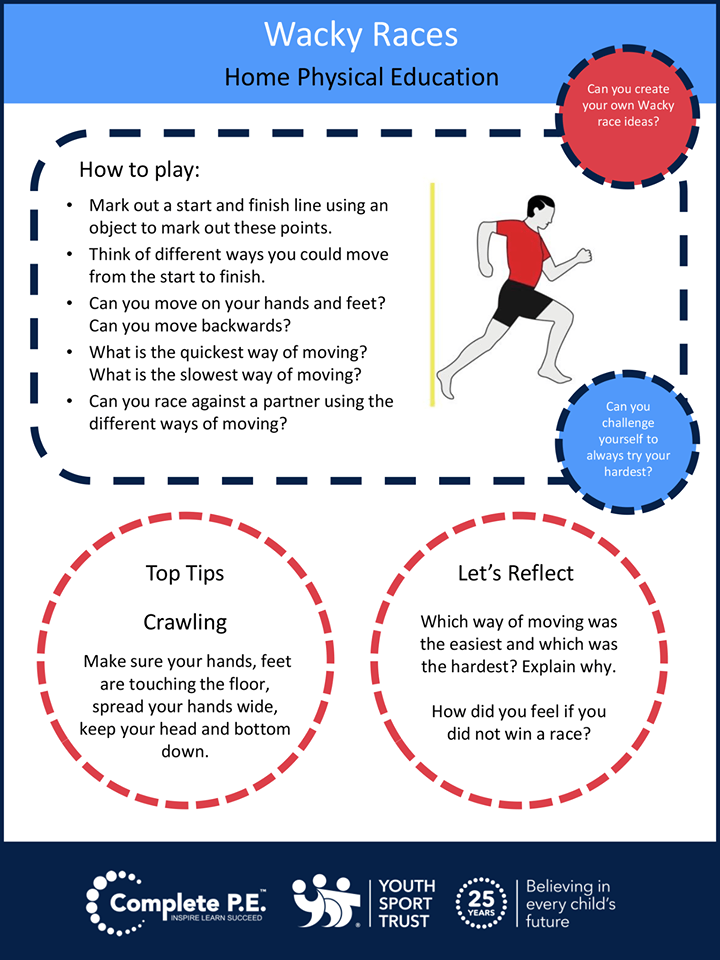 